ESCUELA NUESTRA SEÑORA DEL VALLE 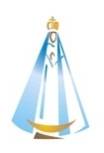 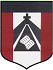 Espacio Curricular: Catequesis.Seño: Andrea.Grado: Primer grado A y B.¡Hola queridos chicos , querida familia! Cada encuentro es una oportunidad de compartir el mensaje de Jesús que nos muestra el camino para ser felices y construir el Reino de Dios en la Tierra. ¡¡Qué alegría hacerlo juntos !! Acá van las propuestas para las próximas semanas.Les envío los encuentros  de los días  lunes y martes /jueves (según sean de 1ro A o 1ro B) de  esta semana  y de la semana  próxima, es decir,  la planificación de cuatro encuentros; cuyas propuestas de actividades y reflexiones pueden realizar y  distribuir según los tiempos y ritmos de cada niño y familia; con el objetivo de  que estén tranquilos y no comprimidos, dando  espacio  y disfrutando  su realización , en relación al  trabajo y dedicación de las diferentes materias. (Por ejemplo:  pueden realizar las consignas 1 ,2 y 3  esta semana, y las consignas   4,5 y 6   la semana próxima)Tema:  “VIVIMOS CON AMOR, COMO LA SAGRADA FAMILIA”Desarrollo:  Semana del 2/11 al 6/11Para comenzar, 	recordamos a los los chicos que en el encuentro anterior, descubrimos que Dios quiso formar una familia con mucho amor, una familia que fuera ejemplo para todos para siempre. Y que quiere que aprendamos que la familia es lo más importante. Compartimos la historia  del “Sí”  de María,cuando Dios la elige para ser la mamá de Jesús. Reflexionamos sobre el valor de la vida en familia y el modelo de la Sagrada Familia. El video que encontrarán  en el siguiente enlace :“Hágase” https://youtu.be/sZPA2ZWDDYM,  los ayudará a recordar lo que aprendimos a través del texto bíblico sobre  esta importante misión que Dios le da a María.   Para continuar, la actividad 6 de la página 34 del libro  guiará a los chicos a que conozcan e incorporen a los miembros de la Sagrada Familia,  también llamada Familia de Nazaret.   La actividad 7 está orientada a familiarizarse con los nombres de los integrantes de la Sagrada Familia, imaginar sus características, y motivar sus corazones a que ellos sean referentes del  amor , de la  ayuda y del compartir en familia.           Semana del 9/11 al 13/11:Ahora los invito a repasar y aprender qué actitudes concretas nos ayudan a vivir como nos propone la Sagrada Familia con su ejemplo. La actividad 8 de la página 35  los  ayudará a identificar algunas de estas actitudes.  La actividad 9 está orientada a reforzar y grabar en el  corazón de los chicos, el valor más importante que podemos vivir como familia: el AMOR ; que nos mueve a  comprendernos, ayudarnos, compartir, perdonarnos, respetarnos, disfrutar de estar juntos, celebrar con alegría, construir la armonía familiar. Mientras realizan esta actividad pueden  acompañar con la canción que encontrarán  en el siguiente enlace:   https://youtu.be/uJ3KTDG0QYw,   también pueden seguir la letra de “María de Nazaret” que está en la página 142 del libro. Para finalizar, explicamos a los chicos que la Sagrada Familia está siempre en nuestro corazón, y que cada vez que compartimos la vida con bondad, amor y ternura, vivimos igual que la Sagrada Familia. Busquen algún momento especial del día (puede ser en alguna  de las comidas compartidas, al iniciar el día, o antes de dormir) y en familia recen la oración de la actividad 10 y lean juntos el mensaje : “Para guardar en el corazón”.Agradeciendo el amor que nos une en familia, y nos hace sentir la presencia de Papá Dios entre nosotros, les deseo una semana de hermosos momentos compartidos!                           Sientan que están siempre  en mi corazón!! Que les llegue todo mi cariño hasta que un abrazo nos vuelva a encontrar !!Seño Andre.Ante dudas y sugerencias: agiraudo@institutonsvallecba.edu.ar  (cuando retomemos los encuentros en el colegio haremos juntos la corrección de las actividades) Sin embargo, aquella familia que desee compartir la tarea realizada, puede enviarla para que yo la vea  y le haga una devolución,   será bienvenida! 